云南省信鸽协会2023年裁判员等级培训注册登记考试(红河州片区)红河州各单位信鸽协会：经研究决定，云南信鸽协会定于2023年5月27日在红河州弥勒市茂升酒店举行信鸽裁判员培训工作，经过近三个月的宣传动员，全州11个信鸽协会（含文山州鸽协）共有文山州、蒙自、开远、个旧、石屏、泸西、弥勒等七个单位协会报名参加培训、注册，现将2023年信鸽裁判员培训工作安排如下：一、主办单位：云南省信鸽协会二、承办单位：红河州信鸽协会三、协办单位：弥勒市信鸽协会四、报到时间：2023年5月27日9点前。五、培训地点：弥勒市茂升温泉酒店（具体位置敬请关注）六、参加单位：文山州、蒙自市、开远市、个旧市、弥勒市、石屏县、泸西县单位协会裁判员（一级注册、二级晋级、三级培训）。七、策划人员 : 何增祥13608736566、戚 勇13808776266、李光洪13987314076、刘绍和13887393193、易跃辉13908735945。八、工作人员：徐俊刚15391316118、王应青13988092475（报到收费、接送老师、州外人员），罗健13887326585、葛正伟13769467188（接待），李光洪、刘绍和（会务责任人），白彬成13887355018、潘俊松13887563122、刘海清（会务、餐饮、水牌、横标），朱 琦（摄影、会议记录）。特此通知此页无正文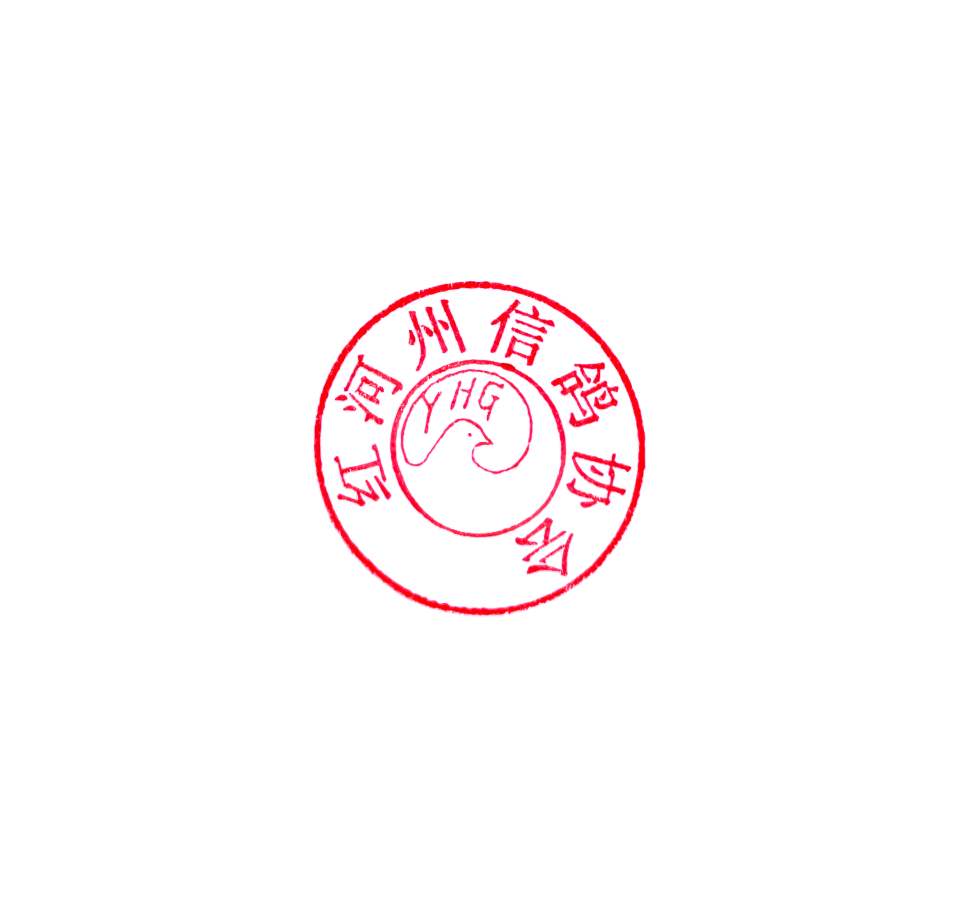                         红河州信鸽协会                             2023年5月22日